Please provide information about following list.VenueExact addressConference room for IWG meeting (open 8am)Conference facilities is located at 150 Kent St, Constitution Square, Tower 3, corner of Albert Street, on the 8th floor. https://goo.gl/maps/vvYNLVM734J2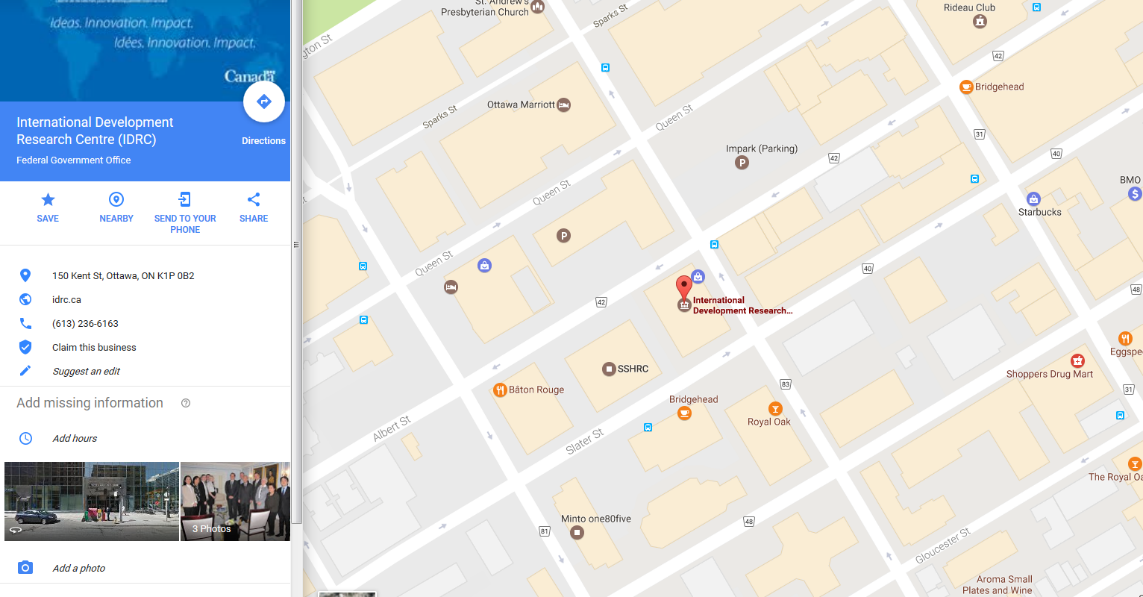 Conference room for cosponsor and CP meetingPlace de Ville, Tower C330 Sparks Street,Ottawa ON, K1A 0N5Room: FC 24Meeting room is located in the food court. To reach food court: Enter main entrance, go through glass doors on your right and go down the escalator. 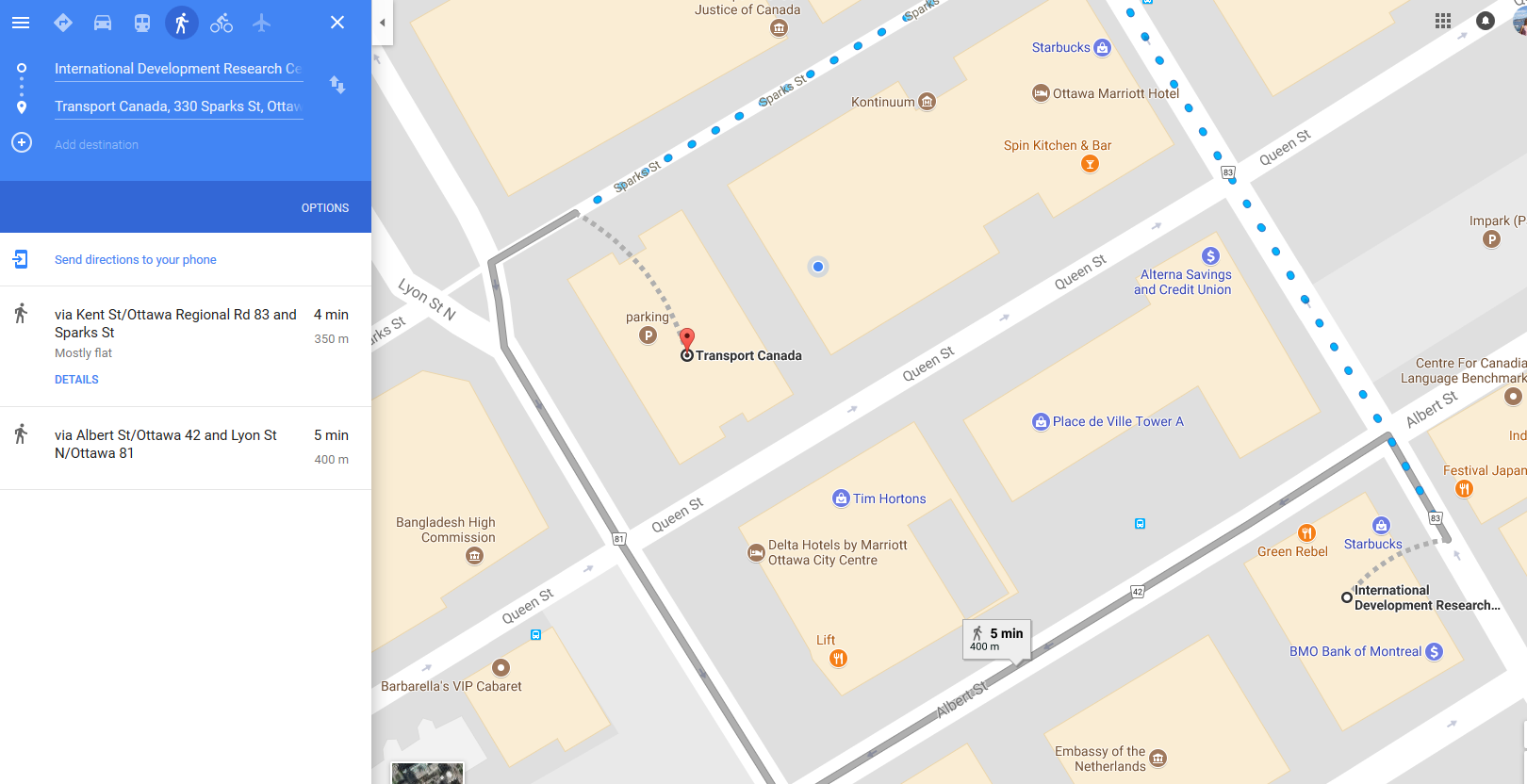 Business hours8:00am until 5pmAccess from AirportTaxi or Public Transportation is available. There is a direct bus route running from the airport to the Conference/Hotel area in downtown Ottawa. 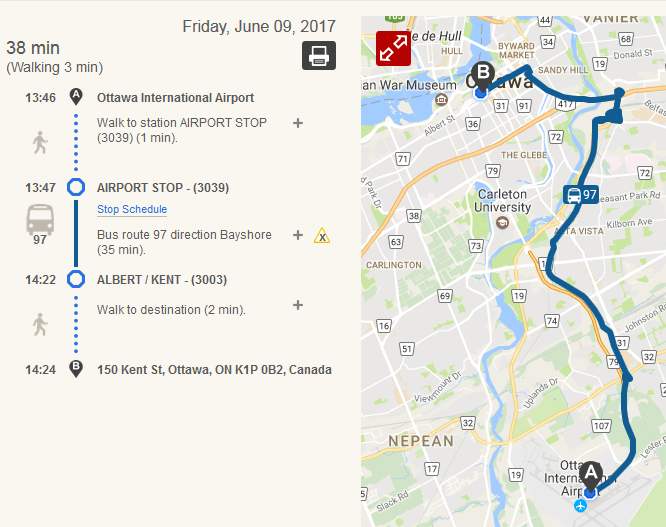 Access by public transportationOttawa’s public transit organization is called OC Transpo. A travel planner is available on the main page of the website: http://www.octranspo.com/ Single Faire - $3.40Daily Faire - $10.25Recommended hotels and areas (near or easy access to the venue)There are several hotels within a few blocks of the conference facility. Delta Hotel - https://goo.gl/maps/5jDfBkkJLKU2Marriott Hotel - https://goo.gl/maps/7HuT6c2T6nwAlt Hotel Ottawa - https://goo.gl/maps/KSu1rB2aXV32ARC The Hotel - https://goo.gl/maps/q2qknjZZKDs There are many more hotels within easy walking distance as well.Lunch, breakfast, snacks and beveragesLunch will be provided? If not, please let us know the near restaurants.Lunch will not be provided. There are many sit down/fast food restaurants and several food courts within a few blocks of the venue. 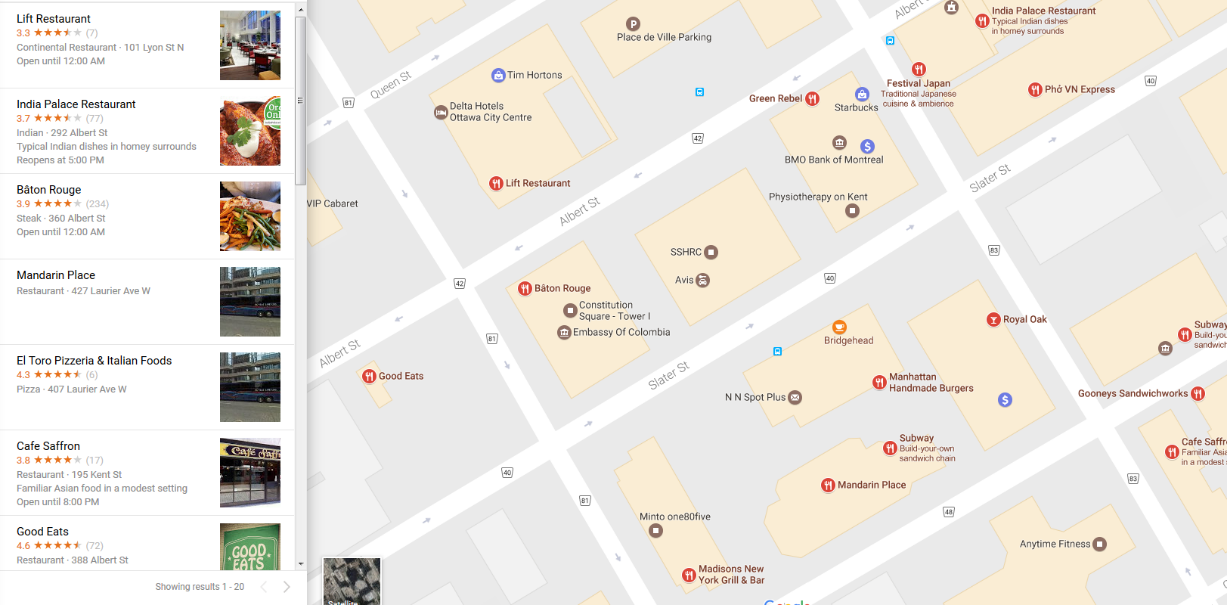 Breakfast will be provided?Breakfast will not be provided.Snacks and beverages (coffee, tea and water) will be provided? If not, can we buy bottles of water near the meeting room?Snacks and beverages will be provided